Royal British Legion Centenary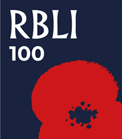 Stonnall Lamp Post Poppy fund
Our aim is to place as many lamp post poppies as possible in and around 
Shenstone as part of the annual, nationwide Remembrance Day commemorations.The large plastic, lamp post poppies cost £3 each with all the proceeds going directly to the Royal British Legion. This is a great way to show our village’s acknowledgement of the debt we all owe to the men and women, both past and present, who have served in our armed forces. The parish council have agreed to put up the poppies, so the more poppies we can display, the bigger the impact and the greater our contribution to the Poppy Fund.If you would like to contribute to this worthy cause, please provide the following details and any cash or cheques (payable to The Royal British Legion) in an envelope.Date: ………………     Name: ………………………………..………..First line of address:…………………………………………………….Post code: …………………..   Contact Number: ……..……………...Number of poppies you wish to sponsor: …… Amount donated: ….. 
The sealed envelope can be handed in at:-Shenstone Parish Office (Main St, Shenstone) Cllr Val Neale, 57 Wallheath Crescent, StonnallCllr Sheila Beilby, 80 Main Street,  StonnallCllr Gail Nicholls, 24 Main Street, StonnallCllr Nicky Macdonald, 6 St Peters Close , Stonnall
For more information, please visit the parish Website
www.shenstone-staffs.gov.uk
Many thanksBig Poppy Coordinating Group    email: admin@shenstone-staffs.gov.uk 